راهنمای دریافت کارت ورود به جلسه آزمون المپیاد14031-پس از ورود، با نام کاربری و گذر واژه وارد پنل کاربری شوید. نام کاربری: کدملیsoگذرواژه : کد ملی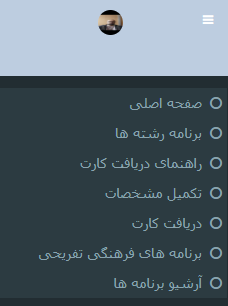 2-وارد قسمت (تکمیل مشخصات) شوید.3-گزینه ویرایش اطلاعات را زده و  اطلاعات درخواستی را تکمیل نمایید.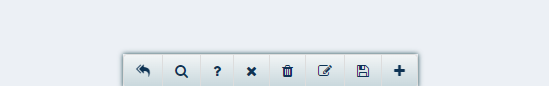 4-بعد از تکمیل اطلاعات گزینه ذخیره را بزنید.5-سپس با گزینه (بازگشت به مرحله قبل) به مرحله قبل برگردید و گزینه دریافت کارت را بزنید . 